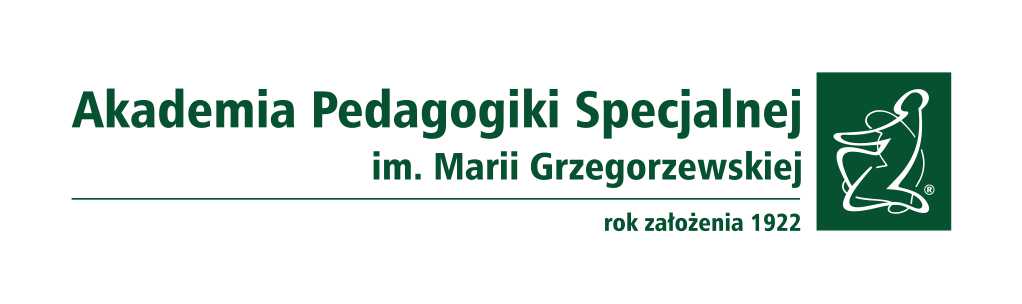 Załącznik nr 1 do Zarządzenia Kierownika Szkoły Doktorskiej nr 5 z dnia 02.10.2023 r.Plan wykładów otwartych realizowanych w ramach programu kształcenia Szkoły Doktorskiej APS w roku akademickim 20../20..Grafik miesięczny na rok akademicki 20../20..Podział zadańOpis zajęć otwartych w ramach Szkoły Doktorskiej APSSEMESTR ZIMOWYSEMESTR LETNIDATADOKTORANT ZAANGAŻOWANY W ORGANIZACJĘ WYKŁADUImię i nazwisko naukowcaImię i nazwisko naukowcaWspółczesne trendy w naukach społecznych2 wykłady w semestrze po 3h (łącznie 12h/rok)wykład z dyskusją – 90 minut (wykład) plus 15 minut (dyskusja)warsztat/konwersatorium z doktorantami – 45 minut (przebieg i forma do ustalenia z zapraszanym wykładowcą)Współczesne trendy w naukach społecznych2 wykłady w semestrze po 3h (łącznie 12h/rok)wykład z dyskusją – 90 minut (wykład) plus 15 minut (dyskusja)warsztat/konwersatorium z doktorantami – 45 minut (przebieg i forma do ustalenia z zapraszanym wykładowcą)Współczesne trendy w naukach społecznych2 wykłady w semestrze po 3h (łącznie 12h/rok)wykład z dyskusją – 90 minut (wykład) plus 15 minut (dyskusja)warsztat/konwersatorium z doktorantami – 45 minut (przebieg i forma do ustalenia z zapraszanym wykładowcą)Współczesne trendy w naukach społecznych2 wykłady w semestrze po 3h (łącznie 12h/rok)wykład z dyskusją – 90 minut (wykład) plus 15 minut (dyskusja)warsztat/konwersatorium z doktorantami – 45 minut (przebieg i forma do ustalenia z zapraszanym wykładowcą)Wykłady interaktywne z wybitnymi badaczami1 wykład w semestrze po 4 h (łącznie 8h/rok)wykład z dyskusją – 90 minut (wykład) plus 30 minut (dyskusja)warsztat/konwersatorium z doktorantami – 60 minut (przebieg i forma do ustalenia z zapraszanym wykładowcą)Wykłady interaktywne z wybitnymi badaczami1 wykład w semestrze po 4 h (łącznie 8h/rok)wykład z dyskusją – 90 minut (wykład) plus 30 minut (dyskusja)warsztat/konwersatorium z doktorantami – 60 minut (przebieg i forma do ustalenia z zapraszanym wykładowcą)Wykład profesora wizytującego1 wykład w roku akademickim 4h/rokwykład z dyskusją – 90 min (wykład z dyskusją) warsztat/konwersatorium z doktorantami – 90 minut (przebieg i forma do ustalenia z profesorem wizytującym)miesiącprzedmiotuwagipropozycje prowadzącychpaździerniklistopadgrudzieństyczeńlutymarzeckwiecieńmajczerwiecEtapyDoktoranciSekretariat Szkoły DoktorskiejUwagiOrganizacyjnyPrzedstawienie sposobu współpracy.Zaproponowanie formy przeprowadzenia spotkania (wykład, dyskusja, warsztat/konwersatorium).Uzyskanie zgody na udział.Pozyskanie danych kontaktowych.Uzupełnienie tabeli: opis zajęć otwartych.Pozyskanie zdjęcia wykładowcy do materiałów informacyjno-promocyjnych.FormalnyPrzeprowadzenie akcji informacyjno-promocyjnej wśród doktorantów i w środowisku APS.Uzgodnienie treści umowy, zawarcie umowy, rozliczenie umowy.Uzyskanie zgody na nagrywanie spotkania lub jego publiczną transmisję i udostępnienie praw autorskich.Pozyskanie oświadczeń.Pozyskanie zdjęć i tekstów do materiałów informacyjno-promocyjnych.Weryfikacja potrzeb technicznych.Stworzenie materiałów informacyjno-promocyjnych.Przeprowadzenie zapisów i promocji.RealizacyjnyOtwarcie spotkania, przedstawienie wykładowcy.Moderowanie dyskusji.Zapewnienie lokalu i niezbędnego wyposażenia, lub zapewnienie przestrzeni wirtualnej i niezbędnych narzędzi/aplikacji.Zabezpieczenie porządkowe.Przeprowadzenie spotkania.Przeprowadzenie rejestracji audio-wideo.EwaluacyjnyZebranie i przekazanie opinii od doktorantów.Analiza organizacji spotkania.Rodzaj informacji Wpis Kategoria/nazwa zajęć Tytuł zajęć Prowadzący Ważne: podać stopień naukowy oraz afiliację (najlepiej po uzgodnieniu z osobą prowadzącą zajęcia)  Termin i czas trwania Przykład: dnia …….r. w godzinach …….…Wykład: 60 minut + 30 min. dyskusja.  Warsztaty: 45 min. warsztaty dla doktorantów  Informacja o zakresie otwartości wydarzenia Przykład: Wykład i dyskusja są całkowicie otwarte dla każdego. Warsztaty przeznaczone są dla doktorantów. Opis zajęć (500-1500 znaków ze spacjami) Rozwinięcie tematu uwzględniające informację, czego będą dotyczyły zajęcia; czego mają szansę dowiedzieć się uczestnicy zajęć; w czym to może być pomocne z perspektywy naukowca. Może być napisane w pierwszej i trzeciej osobie. Biogram wykładowcy i zdjęcie jako załącznik do formatki Kontakt  Na potrzeby wewnętrzne - mail, telefon do osoby, z którą można uzgodnić ewentualną redakcję notatki (najlepiej do osoby prowadzącej zajęcia) 